PROYECTO(REVISIÓN)Documento relativo
a la
Introducción General al examen de la
distinción, la homogeneidad y la estabilidad
y a la elaboración de descripciones armonizadas de las obtenciones vegetales 
(documento TG/1/3)Documento TGP/0

“LISTA DE DOCUMENTOS TGP Y FECHAS DE ÚLTIMA PUBLICACIÓN”Documento preparado por la Oficina de la Unión

para su examen por el Consejo en su cuadragésima séptima sesión ordinaria
que se celebrará en Ginebra, el 24 de octubre de 2013

Descargo de responsabilidad:  el presente documento no constituye
un documento de política u orientación de la UPOV[Fin  documento]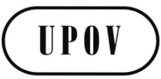 STGP/0/6 Draft 1ORIGINAL:  InglésFECHA:  1 de octubre de 2013UNIÓN INTERNACIONAL PARA LA PROTECCIÓN DE LAS OBTENCIONES VEGETALESUNIÓN INTERNACIONAL PARA LA PROTECCIÓN DE LAS OBTENCIONES VEGETALESUNIÓN INTERNACIONAL PARA LA PROTECCIÓN DE LAS OBTENCIONES VEGETALESGinebraGinebraGinebraReferencia documentoN.ºTítuloFecha de publicaciónTGP/0/6Lista de documentos TGP y fechas de última publicación24 de octubre de 2013TGP/1Introducción General con explicacionestodavía no se ha publicado TGP/2/1Lista de Directrices de Examen aprobadas por la UPOV6 de abril de 2005TGP/3Variedades notoriamente conocidastodavía no se ha publicadoTGP/4/1Constitución y mantenimiento de las colecciones de variedades11 de abril de 2008 TGP/5Experiencia y cooperación en el examen DHEIntroducciónIntroducción30 de octubre de 2008Sección 1/2Acuerdo administrativo tipo de cooperación internacional en el examen de las obtenciones vegetales30 de octubre de 2008Sección 2/3Formulario tipo de la UPOV para las solicitudes de derecho de obtentor21 de octubre de 2010Sección 3/1Cuestionario técnico que deberá rellenarse con las solicitudes de derecho de obtentor6 de abril de 2005Sección 4/2Formulario tipo de la UPOV para la designación de la muestra de la variedad30 de octubre de 2008Sección 5/2Formulario UPOV para petición de resultados de un examen y formulario UPOV de respuesta a la petición de resultado de un examen30 de octubre de 2008Sección 6/2Informe de la UPOV sobre el examen técnico y Formulario UPOV para la descripción de variedades30 de octubre de 2008Sección 7/2Modelo UPOV de informe provisional sobre el examen técnico30 de octubre de 2008Sección 8/1Cooperación en el examen6 de abril de 2005Sección 9/1Listado de las especies respecto de las que se han adquirido conocimientos prácticos o para las que se han establecido directrices de examen nacionales6 de abril de 2005Sección 10/2Notificación de caracteres adicionales20 de octubre de 2011Sección 11/1Ejemplos de políticas y contratos sobre el material presentado por el obtentor30 de octubre de 2008TGP/6/1Preparativos para el examen DHESección 1/1Introducción6 de abril de 2005Sección 2/1Ejemplos de preparativos para el examen DHE6 de abril de 2005Sección 3/1Declaración relativa a las condiciones  examen de una variedad basado en pruebas efectuadas por el obtentor o por su cuenta6 de abril de 2005TGP/7/3Elaboración de las Directrices de Examen20 de octubre de 2011TGP/8/1Diseño de ensayos y técnicas utilizados en el examen de la distinción, la homogeneidad y la estabilidad21 de octubre de 2010TGP/9/1Examen de la distinción11 de abril de 2008 TGP/10/1Examen de la homogeneidad30 de octubre de 2008 TGP/11/1Examen de la estabilidad20 de octubre de 2011TGP/12/2Orientación sobre ciertos caracteres fisiológicos1 de noviembre de 2012TGP/13/1Orientaciones para nuevos tipos y especies22 de octubre de 2009TGP/14/2Glosario de términos utilizados en los documentos de la UPOV24 de octubre de 2013TGP/15/1Orientación sobre el uso de marcadores bioquímicos y moleculares en el examen de la distinción, la homogeneidad y la estabilidad (DHE)24 de octubre de 2013